Работа в кино:В 1936 году совместно с режиссёром Сергеем Герасимовым работал над сценарием кинофильма «Семеро смелых». В 1937—1938 годах писатель написал повести «Лапшин» и «Жмакин». Через много лет Юрий Герман вернулся к своим ранним повестям и объединил их в большой роман «Один год». Образы Лапшина и Жмакина сопровождали Германа всю жизнь. Они возникли вновь в сценарии к кинофильму «Верьте мне, люди» (1964). Экранизацию повести «Лапшин» её автор, режиссёр Алексей Герман, сын писателя, назвал «Мой друг Иван Лапшин». В последние годы жизни Юрий Герман был членом художественного совета киностудии «Ленфильм».Наш адрес:ул,  Энгельса, д. 21п. Красногвардейскоетелефон: 2 -48 – 34Составил  библиограф: Кубаткина, Е.МБУК «ЦБС»Красногвардейского района РКЕсть в памяти мгновения войнык 100-летию русского писателя Ю.П. ГерманаБуклет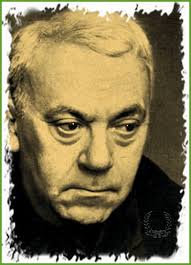 1910–1967 гг....если уж что делаешь, то делай не иначе, как великолепно...                         Ю. Германп. Красногвардейское2020 г.  Творчество Германа Юрия Павловича Юрий Герман – прозаик, драматург, кинодраматург, публицист. Писатель внес большой вклад в развитие советской литературы и кинематографа. Главными героями его произведений являются в основном чекисты и врачи. Чекистам посвящен цикл произведений о Ф. Э. Дзержинском – советском политическом деятеле, например, рассказы «Железный Феликс», «Лапшин». Медики являются главными персонажами таких произведений как «Сын народа» и «Друг Народа», которые посвящены Н. И. Пирогову – известному врачу-хирургу и анатому, а также «Дело, которому ты служишь», «Дорогой мой человек», «Я отвечаю за всё». Зимой 1942-1943 года Юрий Герман отправился в поездку на Карельский фронт. Под впечатлениями от той поездки Ю. Герман написал повесть «Далеко на севере», которая представлена в виде личного дневника. Затем писатель  заинтересовался темой конвоев и военных караванов. Он написал пьесу под названием «За здоровье того, кто в пути». Прототипом главного героя этой пьесы стал реально существовавший человек, друг Ю. Германа - капитан транспортного судна, Гогитидзе. На судно, следовавшее в составе каравана из США в Архангельск напали самолеты военно-воздушных сил Германии. На судне начался пожар, но отважный экипаж открыл ответный огонь по самолетам неприятеля и тем самым отогнал их. Экипажу удалось спасти важный груз. Первый показ пьесы состоялся 23 февраля 1943 года. Находясь на Севере, Юрий Герман начал проявлять интерес к событиям войны русских со шведами, начал изучать материалы о строительстве Новодвинской крепости, а также изучал культуру и быт эпохи правления Петра I. Под впечатлениями от этих событий Юрий Герман написал несколько небольших статей о зарождении русского морского флота и его победах над неприятелями. Далее Герман задумал написать пьесу о ладейном кормщике Иване Рябове, строителях и защитниках Новодвинской крепости. Пьеса называлась «Белое море» и была впервые поставлена на сцене Архангельского театра в 1944 году. Пьеса стала успешной и вызвала одобрение зрителей и критиков. Вдохновлённый этим успехом, Юрий Герман решается взяться за написание романа «Россия молодая». Начиная с 1945 года в газете «Правда Севера» начинают публиковаться отрывки этого романа. В целом написание всей книги заняло у писателя около восьми лет. Другими наиболее известными произведениями Юрия Германа считаются:«Дело, которому ты служишь». В трилогии писателя нашли художественное воплощение его впечатления во время службы на Северном флоте в годы войны. Многие страницы второй книги трилогии, раскрывают героизм северных моряков, ходивших в конвоях. Один из ярких эпизодов книги, которая создана на основе подлинных фактов, – история гибели английского летчика. Личные впечатления писателя от дружеских встреч с членами экипажей судов транспортного флота (большинство в них составляли архангельские моряки-поморы) дали материал для некоторых художественных образов книги. Заключительная часть этой трилогии - «Я отвечаю за все» - была опубликована в 1964 году. Юрий Герман заканчивал ее, будучи смертельно больным. «Вот как это было» «Подполковник медицинской службы» «Наши знакомые» «Один год» «Проверка на дорогах» и др. «Россия молодая» Пожалуй, самым ярким и выдающимся произведением Юрия Павловича Германа следует считать роман «Россия молодая». Первое издание романа было опубликовано в 1952 году. Роман рассказывает о события правления императора Петра I. Герман пишет о преобразованиях, которые имели место быть во время правления Петра. Главный герой романа отправляется по указу императора в Архангельск - российский морской порт. Далее мы знакомимся со вторым главным героем романа - Иваном Рябовым, который был поморским кормщиком. В романе автор рассказывает читателю о морских боях, строительстве флота, новой столице, пришествии иностранцев, храбрости, честности, верности. В романе Герман описывает уклад и быт людей того времени через события жизни двух главных героев романа Ивана Рябцева и Селиверста Иевлева. На основе этого романа был снят многосерийный фильм, который выходил на телеэкранах в 1981-1982 годах.За свои заслуги писатель был награжден орденом Красной звезды, Орден Трудового Красного Знамени, медали. 
Информация взята с сайта: https://spravochnick.ru/literatura/russkaya_literatura/yuriy_german_russkiy_sovetskiy_pisatel_dramaturg/;http://writers.aonb.ru/german-yu.p.html.https://ru.wikipedia.org/wiki/%D0%93%D0%B5%D1%80%D0%BC%D0%B0%D0%BD,_%D0%AE%D1%80%D0%B8%D0%B9_%D0%9F%D0%B0%D0%B2%D0%BB%D0%BE%D0%B2%D0%B8%D1%87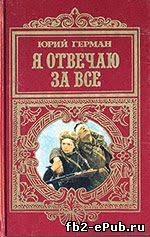 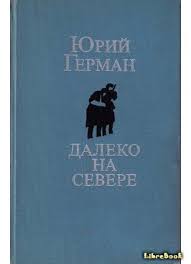 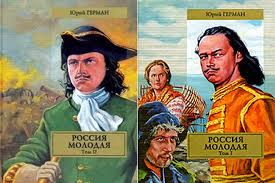 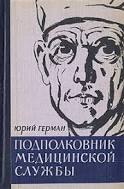 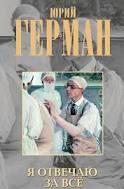 